PREDSEDA NÁRODNEJ RADY SLOVENSKEJ REPUBLIKYČíslo: PREDS-371/2017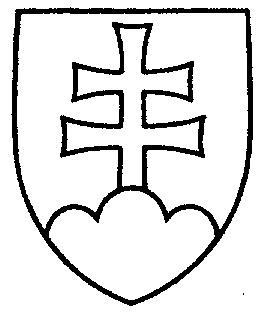 562ROZHODNUTIEPREDSEDU NÁRODNEJ RADY SLOVENSKEJ REPUBLIKYz 28.  apríla  2017o  pridelení návrhu skupiny poslancov Národnej rady Slovenskej republiky na odvolanie predsedu Národnej rady Slovenskej republiky na prerokovanie výboru Národnej rady Slovenskej republiky	P r i d e ľ u j e m	podľa § 17 ods. 3 zákona Národnej rady Slovenskej republiky 
č. 350/1996 Z. z. o rokovacom poriadku Národnej rady Slovenskej republiky v znení neskorších predpisov	návrh skupiny poslancov Národnej rady Slovenskej republiky na odvolanie
Andreja DANKA z funkcie predsedu Národnej rady Slovenskej republiky (tlač 546), doručený 28. apríla  2017	Ústavnoprávnemu výboru Národnej rady Slovenskej republiky 	na prerokovanie a zaujatie stanoviska do začiatku rokovania schôdze Národnej rady Slovenskej republiky o tomto návrhu	s tým, že o výsledku prerokovania uvedeného návrhu bude informovať Národnú radu Slovenskej republiky.v z. Béla   B u g á r   v. r.